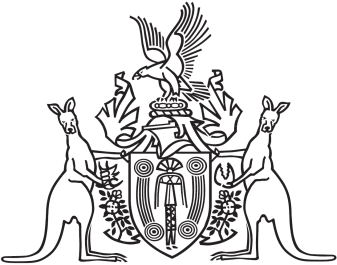 Northern Territory of AustraliaGovernment GazetteISSN-0157-833XNo. S48	30 May 2016Northern Territory of AustraliaPublic and Environmental Health ActAppointment of Acting Chief Health OfficerI, Johan Wessel Elferink, Minister for Health:under section 67(1) of the Public and Environmental Health Act and with reference to section 43 of the Interpretation Act, revoke the instrument entitled "Appointment of Acting Chief Health Officer", dated 22 January 2015 and published in Gazette No. S5 dated 23 January 2015; andunder section 67(1) of the Public and Environmental Health Act and with reference to sections 42(1)(b) and 44(2)(b) of the Interpretation Act, appoint each person named in the Schedule to act in the office of Chief Health Officer:during the periods specified opposite the person; andwhile no other person has been appointed under section 67(1) of the Public and Environmental Health Act to act in the office during a particular period.Dated 27 May 2016J. W. ElferinkMinister for HealthSchedulePerson appointed to act as Chief Health OfficerPeriod of appointment to actHugh Crosbie HeggieAll periods when Dinesh Kumar Arya is unable to perform duties of the office.Steven Jaye SkovAll periods when neither of the following are able to perform the duties of the office:Dinesh Kumar Arya;Hugh Crosbie Heggie.Christine Maree ConnorsAll periods when none of the following are able to perform the duties of the office:Dinesh Kumar Arya;Hugh Crosbie Heggie;Steven Jaye Skov.Steven Lindsay GuthridgeAll periods when none of the following are able to perform the duties of the office:Dinesh Kumar Arya;Hugh Crosbie Heggie;Steven Jaye Skov;Christine Maree Connors.Victoria Lynn KrauseAll periods when none of the following are able to perform the duties of the office:Dinesh Kumar Arya;Hugh Crosbie Heggie;Steven Jaye Skov;Christine Maree Connors;Steven Lindsay Guthridge.